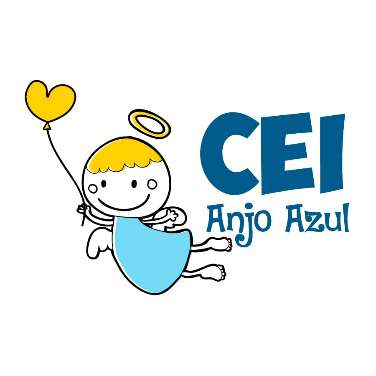 CENTRO DE EDUCAÇÃO INFANTIL ANJO AZULRua 31 de Março/nº 1508Lacerdópolis – SCCEP: 89660 000 Fone: (49) 3552 0279Coordenadora: Marizane Dall’orsolettaE mail: ceianjoazullacerdopolis@gmail.com                     Blogwww.ceianjoazul.blogspot.comFIQUEM EM CASA...APROVEITEM SEU TEMPO, ESTUDEM E BRINQUEM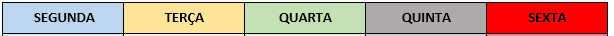 CARGA HORÁRIA: 3h/aula semanal (plataforma/WhatsApp) DATA: 24 a 28/08PROFESSORA DE RECREAÇÃO: FABIULA APARECIDA SILVA SURDITURMA: VESPERTINO          MATERNAL ICARGA HORÁRIA: 5h/aula semanal (plataforma/WhatsApp)DATA: 24 a 28/08PROFESSORA DE RECREAÇÃO: LUCIMARA ANDRADE FERRARITURMA:MATUTINO          MATERNAL ISugestão de atividade!Com o auxílio de uma fita adesiva, a família irá demarcar no chão um percurso composto por linhas retas, curvas, tracejadas, criando um caminho pelo qual a criança deverá seguir para concluir a atividade.Pode seguir o exemplo das fotos ou criar o seu, com menor ou maior dificuldade, de acordo com o nível da sua criança. Pode-se incluir itens, como por exemplo, empurrar uma bola com o pé nas linhas do percurso. 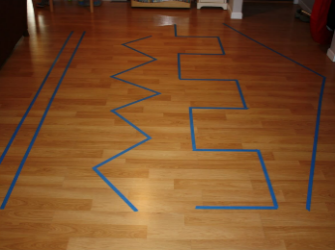 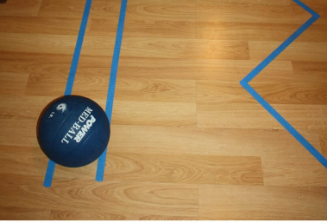 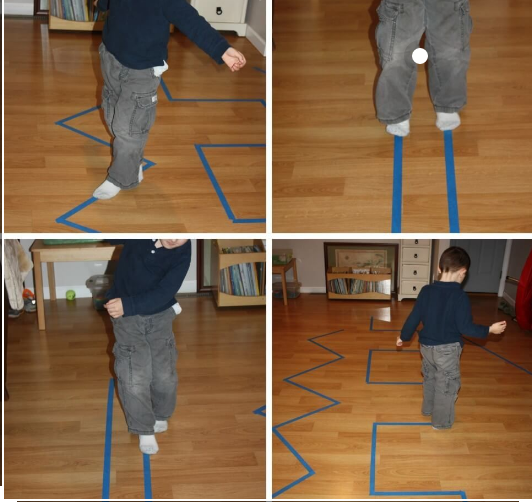 OBS: Os pais que quiserem, podem postar em suas redes sociais as crianças realizando as atividades/experiências. São experiências de aprendizagens que poderão ser repetidas durante o período. Atenciosamente: CEI Anjo Azul